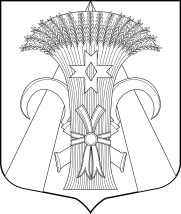 МУНИЦИПАЛЬНЫЙ СОВЕТ МУНИЦИПАЛЬНОГО ОБРАЗОВАНИЯПОСЕЛОК ШУШАРЫРЕШЕНИЕот 19 июня 2019 г.                                                                                                          № 19О предложении в состав   Избирательной комиссии внутригородского муниципального образования Санкт-Петербурга поселок Шушары В связи с досрочным прекращением полномочий члена избирательной комиссии внутригородского муниципального образования Санкт-Петербурга поселок Шушары с правом решающего голоса Черемных Кристины Витальевны, назначенного  в состав  избирательной комиссии внутригородского муниципального образования                   Санкт-Петербурга поселок Шушары  по предложению Регионального отделения политической партии Справедливая Россия в городе Санкт-Петербурге, руководствуясь  Федеральным  законом от 12.06.2002 № 67-ФЗ «Об основных гарантиях избирательных прав и права на участие в референдуме граждан Российской Федерации», на основании решения Бюро Совета регионального отделения политической партии Справедливая Россия в городе Санкт-Петербурге от 18.06.2019 № 8/2 БСМуниципальный Совет РЕШИЛ:Назначить членом избирательной комиссии внутригородского муниципального образования Санкт-Петербурга поселок Шушары с правом решающего голоса Лебедеву Аллу Станиславовну, 1972 года рождения, по предложению Регионального отделения политической партии Справедливая Россия в городе Санкт-Петербурге.Опубликовать настоящее решение в муниципальной газете «Муниципальный Вестник «Шушары» и разместить на официальном сайте: мошушары.рф.Настоящее решение вступает в силу со дня его принятия. Направить настоящее решение в Санкт-Петербургскую Избирательную комиссию и избирательную комиссию внутригородского муниципального образования               Санкт-Петербурга поселок Шушары.Контроль за выполнением настоящего решения возложить на Главу муниципального образования – Председателя Муниципального Совета Тихомирова Р.В.Глава муниципального образования – Председатель Муниципального Совета			                          Р.В.Тихомиров